AspenglowJohn Denver 1970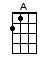 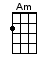 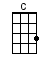 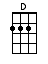 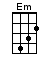 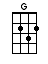 INTRO:  / 1 2 3 / 1 2 3 /[Em] / [Am] / [C] / [G] /[Em] / [Am] / [C] / [G] /[Em] See the sunlight through the [Am] pines[C] Taste the warm of winter [G] wines[Em] Dream of softly falling [Am] snow[G] Winter Sköl [D] Aspenglow[Em] As the winter days un-[Am]fold [C] Hearts grow warmer with the [G] cold[Em] Peace of mind is all you [Am] know[G] Winter Sköl [D] Aspenglow[C] Aspen is the life to [G] live[C] See how much there is to [G] give[C] See how strongly you be-[G]lieve[A] See how much you may re-[D]ceive [D][Em] Smiling faces all a-[Am]round[C] Laughter is the only [G] sound[Em] Memories that can't grow [Am] old[G] Winter Sköl [D] Aspenglow[Em] / [Am] / [C] / [G] /[Em] / [Am] / [G] / [D] /[C] Aspen is the life to [G] live [C] See how much there is to [G] give[C] See how strongly you be-[G]lieve[A] See how much you may re-[D]ceive [D][Em] See the sunlight through the [Am] pines[C] Taste the warm of winter [G] wine[Em] Dream of softly falling [Am] snow[G] Winter Sköl [D] Aspenglow [C]Winter [G] Sköl, Aspenglow [G]www.bytownukulele.ca